Конспект НОД с использованием ИД с детьми старшего дошкольного возрастаИнтеграция образовательных областей: познавательное развитие, речевое развитие,  социально- коммуникативное развитие, физическое развитие.Цель: Формирование представлений детей о смене времен года посредствомИД.Задачи: -закреплять представления детей о семенах и плодах деревьев;                                                -уточнение и обогащение представлений детей о правилах поведения в дикой природе;                                                                                                                                     - расширение словаря, закреплять навыки использования в речи глагольной лексики, подбора прилагательных, определений;                                                                                        - развитие зрительного внимания, общей, сенсорной моторики;  -формирование положительной установки на участие в занятии,     доброжелательных  отношений, навыков сотрудничества.В группе появляется круглый календарь смены времен года. (вос-ль крутит календарь) Ребята, кажется календарь зовет нас куда-то. Я предлагаю отправиться в путешествие по временам года. Куда же приведет нас календарь. Группа спускается в помещение с ИД.Произнесем волшебные слова.- Вокруг себя повернись в первом времени года очутись!!! Зима-Предлагаю вам, ребятки, отгадать мои загадки,Кто правильно угадает, тот снеговика скатает.(Дети отгадывают загадки и передвигают снежные комки)На ИД появляется слайд с анимационными картинками.-Ребята , с какими временами года связаны эти картинки?Как вы думаете: Так может быть и почему? ( воспитатель передвигает снежинки на каждую картинку)-Мне очень понравились ваши ответы.- Вокруг себя повернись в следующем времени года очутись!!!ВеснаВос-ль: Ребята, в какое время года мы попали?Вот пришла весна,  Очень теплая она, Солнце греет, Тает снег, Веселится человек.Я предлагаю найти приметы Весны с помощью волшебной лупы. (Дети находят на картине признак Весны, наводят лупу и называют его)Упражнение «Найди приметы Весны» (за столом или на ковре)-Хотите поиграть в детективов?  Найдите схемы, обозначающие признаки Весны. (Или предложить нарисовать самим)Весна - прекрасное время года! А нам пора  дальше. - Вокруг себя повернись в следующем  времени года очутись!!!ЛетоНу вот мы и прибыли.! Отгадайте следующую загадку и узнаете в царство какого времени года вы попали.Ярко солнце светит,В воздухе тепло,И куда не взглянешьВсе кругом светло.По лугу пестреютЯркие цветыЗолотом облитыТемные листы.. Вы хотели бы прогуляться по лесу? Но знаете ли вы правила поведения в лесу.Игра «Запрещающие знаки» (на ковре)Очень прошу вас, дети!
Запомните правила эти!
И в лесу не забывайте
Круглый год их выполняйте!                                                                                                         -Летом всюду кипит жизнь. Каждый занят своим делом. Ну а нам пора в путь.- Вокруг себя повернись в следующем времени года очутись!!!ОсеньНа ИД «шторка»Вос-ль: Послушайте звуки и угадайте, в какое время года мы попали.(Звуки Осени)Дети отгадывают и на доске открывается картина «ОсеньНа картине движется ежик-Ребятки, ежик просит помочь ему собрать листья для зимовки.Появляется слайд «Соедини дерево с плодом или семенами»- За правильный ответ каждое дерево нам подарит по листочку для ежика.Игра «Рисуем осень»	Предложить детям движениями рук в воздухе «нарисовать» признаки осени.Мы рисуем серое, хмурое небо.Дети:Поднимают руки вверх, кистями рук «раскрашивают» небо вправо-влево.Мы рисуем большие холодные лужи.Дети:Наклоняются и свободно двигающимися руками внизу «рисуют» кругМы рисуем мягкий моросящий дождь.Дети:Хаотично двигают пальцами, опуская руки сверху вниз, до самого пола.-Наше путешествие по временам года подходит к концу. Спасибо календарю .Вереницею недель,
Как велит природа,
Кружит время-карусель
Временами года. (Л. Завальнюк)Я предлагаю вам еще раз вспомнить все времена года. Упражнение «Закончи предложение» Наступила теплая... (весна). А была холодная... (зима). После весны придет жаркое... (лето). А потом наступит прохладная... (осень). А после осени опять наступит холодная... (зима).Ребята, давайте вернемся в группу и нарисуем свое любимое время года.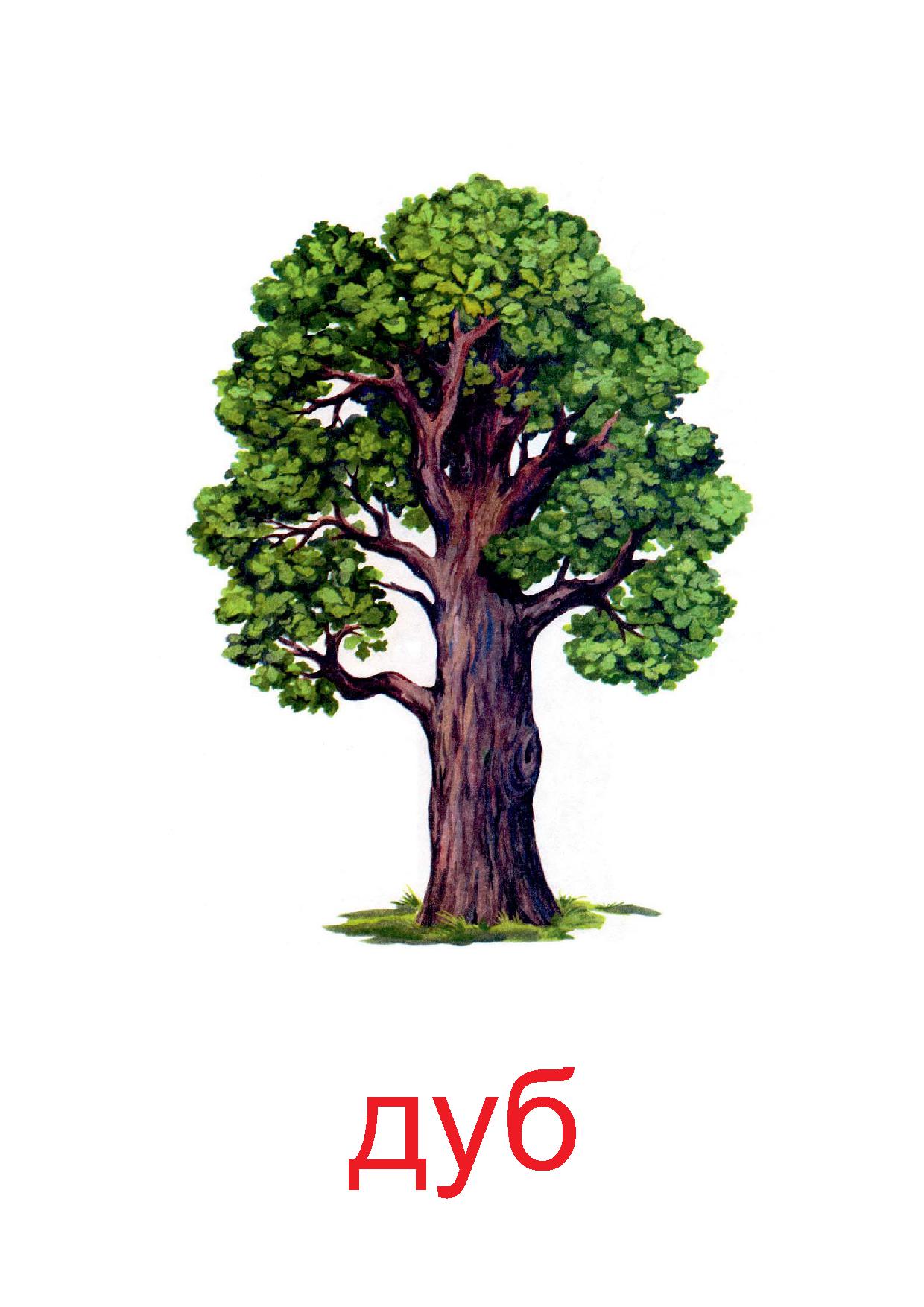 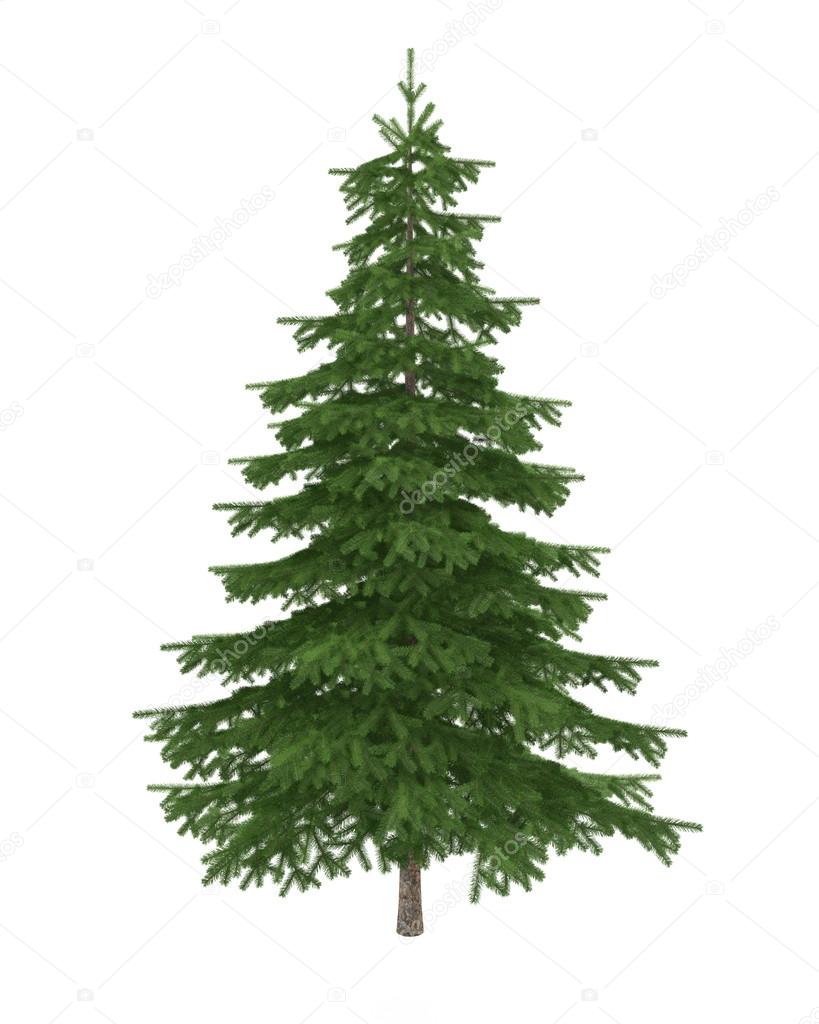 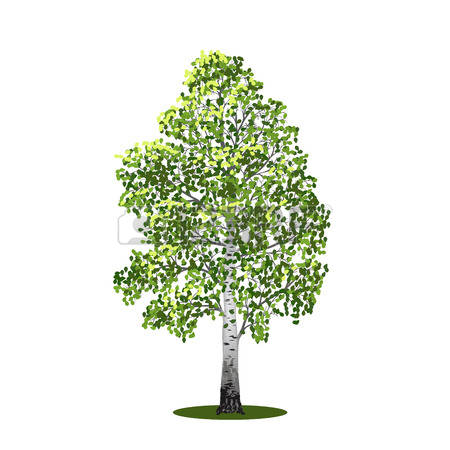 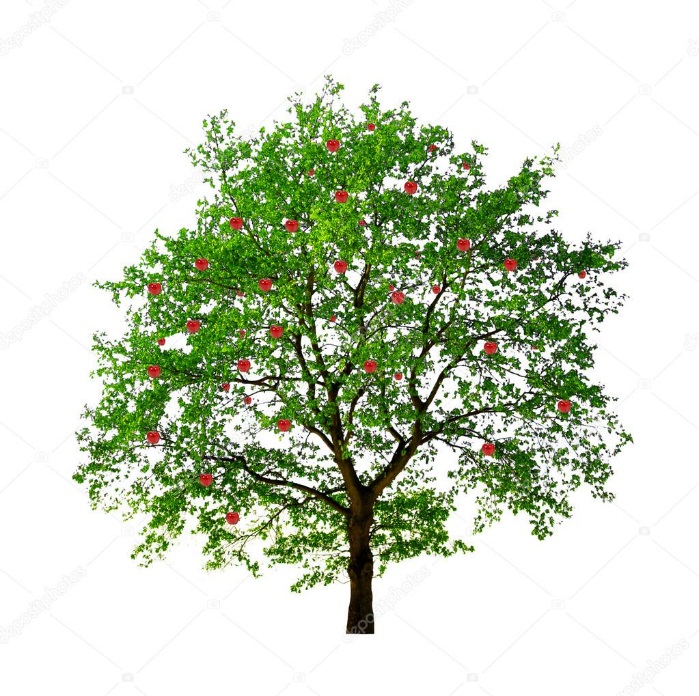 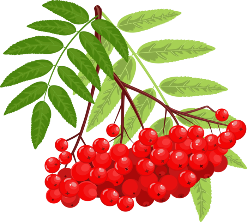 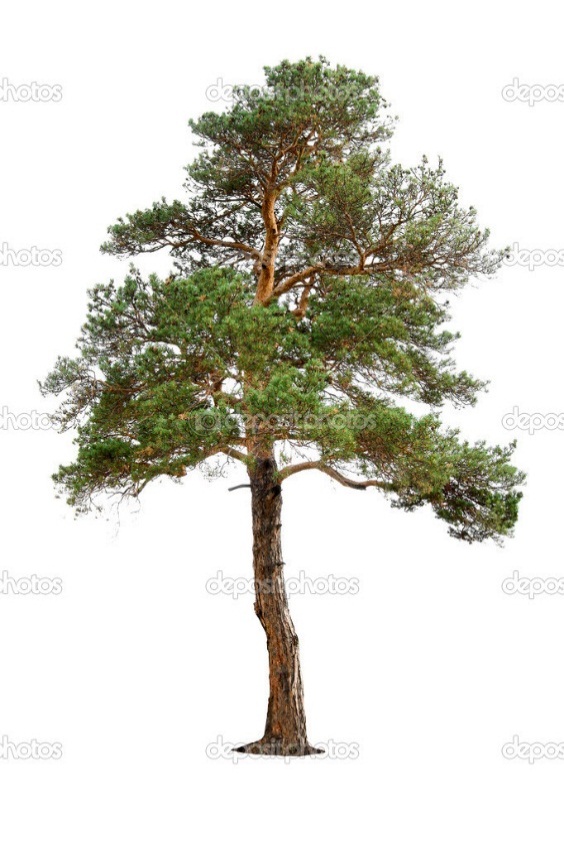 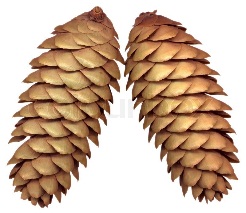 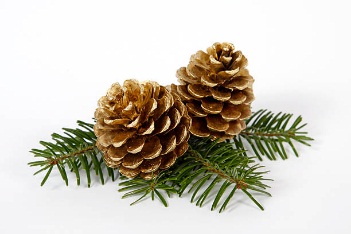 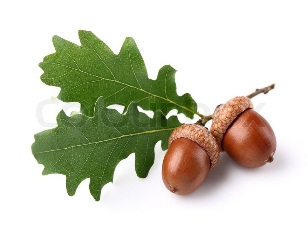 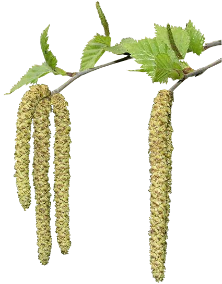 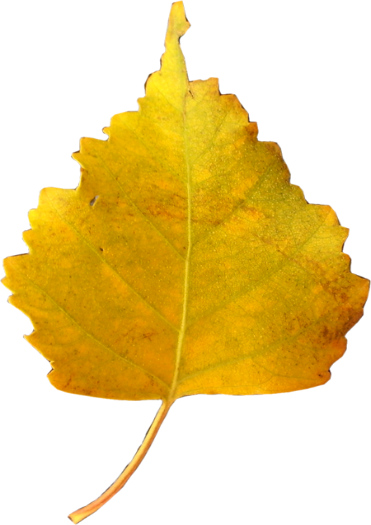 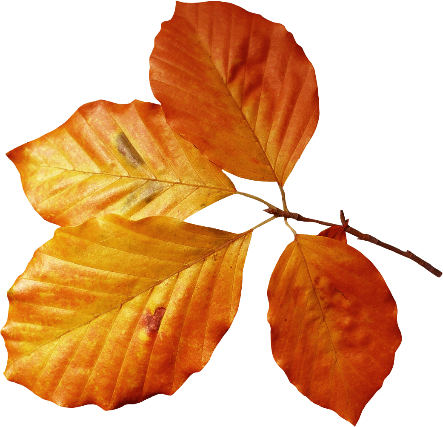 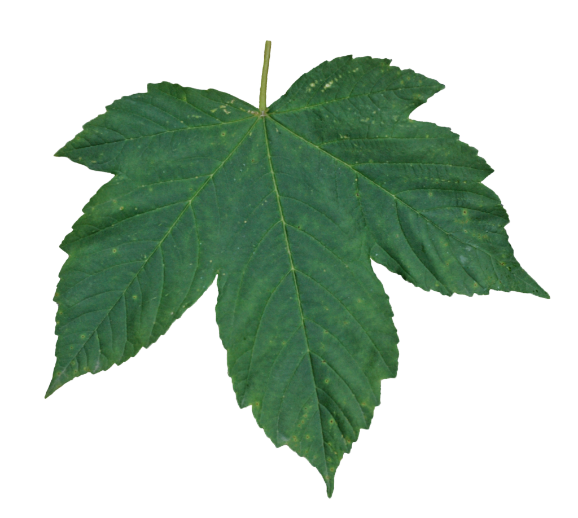 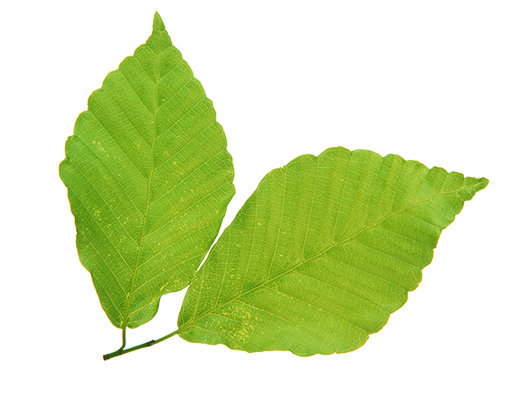 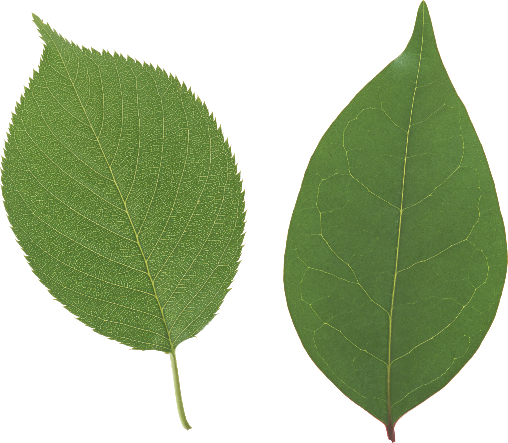 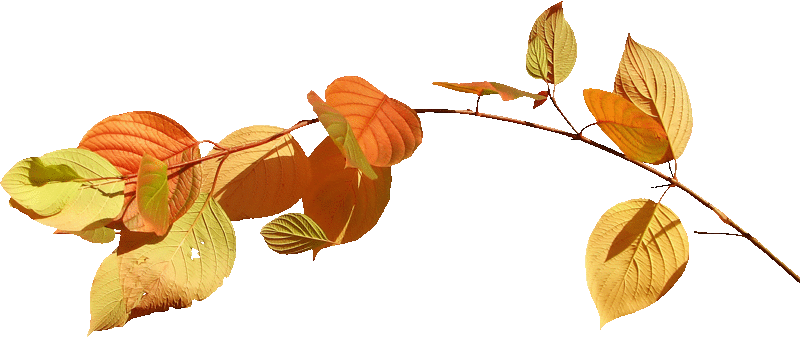 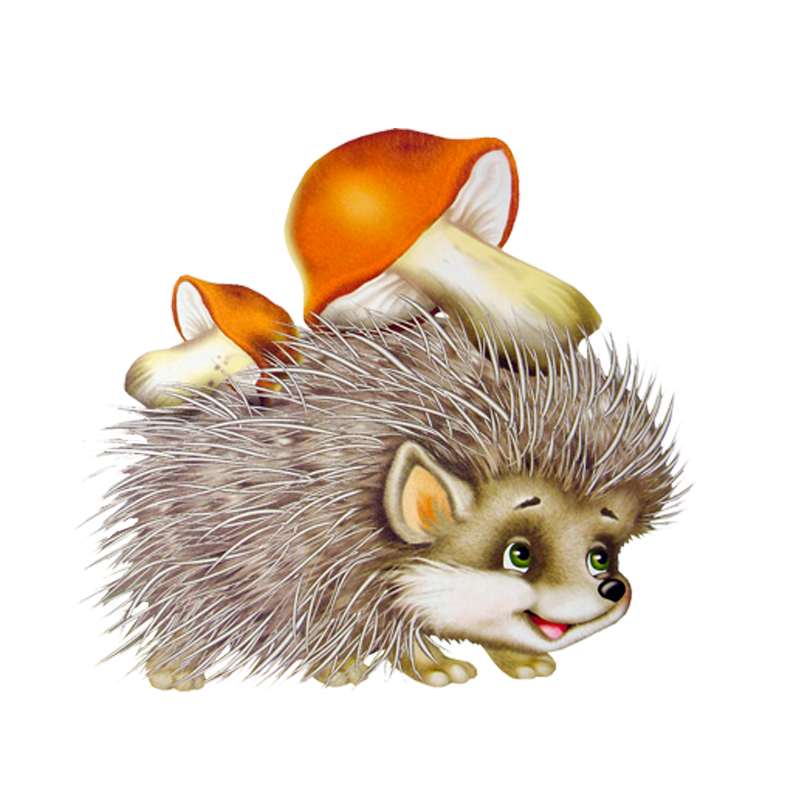 Круглый год 

Зима приходит ненароком,
По всем статьям беря свое.
Она должна уж быть по срокам,
А вот, поди ж ты, – нет ее!

И вдруг, однажды, спозаранку,
Взглянул в оконное стекло
И видишь "скатерть-самобранку" –
Везде, вокруг, белым-бело...

Весна приходит постепенно:
В полях неслышно тает снег,
Побег из ледяного плена
Готовят тайно воды рек.

Уж по ночам не те морозы,
И вот уже летит скворец
В свой домик на стволе березы...
Пришла Весна. Зиме конец!

А за Весной приходит Лето,
За Летом Осень в свой черед,
И вновь Зима. И снова где-то
Весна торопится в поход.
(С. Михалков)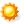 Придумала мать дочерям имена,
Вот Лето и Осень, Зима и Весна.
Приходит Весна – зеленеют леса,
И птичьи повсюду звенят голоса.
А Лето пришло – всё под солнцем цветёт,
И спелые ягоды просятся в рот.
Нам щедрая Осень приносит плоды,
Дают урожаи поля и сады.
Зима засыпает снегами поля.
Зимой отдыхает и дремлет земля.
(А. Кузнецова)Матушка природа 
(Четыре времени года)

У матушки Природы
Весь год — дела, дела...
Хотя в её-то годы
И отдохнуть могла!

По расписанью строго
Живёт она давно:
Ведь времени немного,
А дел полным-полно.

Весной проснётся первой,
Разбудит птиц, зверей
И почки на деревьях
Раскроет поскорей.

Черпнёт воды из речки,
Дождём умоет лес.
И солнышко, как печку,
Растопит средь небес...

Полно забот и Летом:
Спешит Природа в сад —
Полить всё ярким светом,
Деревьям сшить наряд.

А ягоды с грибами!..
А травы и цветы?!
Всё нужно ей, как маме,
Успеть до темноты.

Должна она под Осень
Устроить листопад,
Помочь берёзкам сбросить
Потрёпанный наряд.
Собрать картошку с грядок,
Сжечь листья из садов...
Всё привести в порядок
До первых холодов.

Но вот и снег кружится,
Становится темней.
Природа спать ложится
С началом зимних дней.
Укрыв её, метели
Ей навевают сны:
— Спи, Матушка, в постели
До будущей Весны!(А. Усачёв«Путешествие капельки»